Indywidualne zasady związane z informowaniem i rozpowszechnianiem informacji o pomocy otrzymanej z EFRROW w ramach Strategii Rozwoju Lokalnego kierowanego przez społeczność Podhalańskiej LGDKażdy beneficjent poddziałania 19.2 „Wsparcie na wdrażanie operacji w ramach strategii rozwoju lokalnego kierowanego przez społeczność" objętego PROW na lata 2014–2020 w ramach  realizacji LSR Podhalańskiej LGD jest zobowiązany w terminie od dnia zawarcia umowy, do informowania i rozpowszechniania informacji o pomocy otrzymanej z EFRROW:zgodnie z przepisami Załącznika III do rozporządzenia nr 808/2014 opisanymi w Księdze wizualizacji znaku Programu Rozwoju Obszarów Wiejskich na lata 2014–2020, opublikowanej na stronie internetowej Ministerstwa Rolnictwa i Rozwoju Wsi,zgodnie zasadami określonymi przez LGD tj. a) w miejscu realizacji inwestycji (w przypadku działań inwestycyjnych) lub w siedzibie podmiotu (w przypadku działań nie inwestycyjnych) zamieści w widocznym miejscu tablicę informacyjną/ plakat w formacie minimum A3 przygotowany wg wzoru Podhalańskiej LGD – załącznik nr 1 do Indywidualnych zasad b) na Facebooku lub na stronie internetowej podmiotu zamieści informację o dofinansowaniu operacji w treści podając informacje przygotowane wg wzoru Podhalańskiej LGD (tekst + logotypy) oraz minimum dwie fotografie miejsca realizacji inwestycji/operacji w tym jedna z tablicą informacyjną lub plakatem wymienionym w punkcie a) c) w przypadku gdy podmiot nie posiada własnego facebooka ani strony www, przesyła na adres LGD: info@podhalanska.pl: minimum dwie fotografie miejsca realizacji inwestycji/operacji w tym jedna z tablicą informacyjną/plakatem wymienionym w punkcie a).d) w przypadku zakupu środków trwałych – oznakowanie każdego zakupionego urządzenia/mebli/itp., naklejką logotypami UE-LEADER-PLGD-PROW 2014-2020 oraz podpisem Europejski Fundusz Rolny na rzecz rozwoju obszarów wiejskich:w wersji monochromatycznej 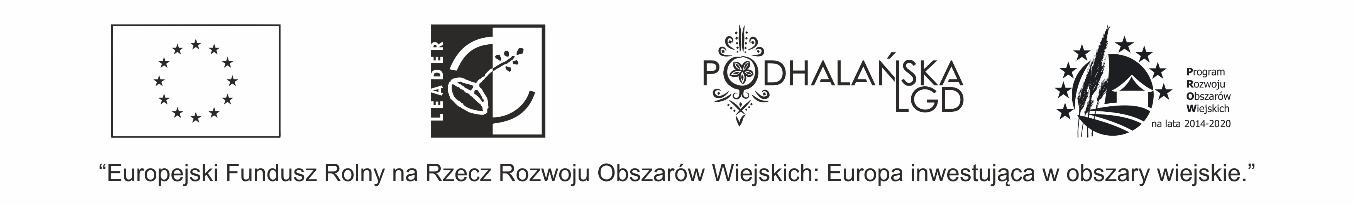 lub w wersji kolor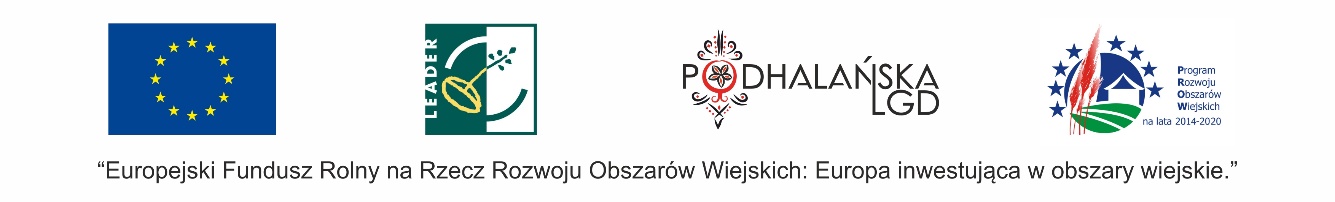 Indywidualne zasady określone przez LGD mają obowiązek stosować wszyscy beneficjenci pomocy otrzymanej z EFRROW niezależnie od kwoty otrzymanego wsparcia, w terminie od dnia podpisania umowy przyznania pomocy. Informacje wskazane w punkcie 1.2. powinny zostać zamieszczone/upublicznione nie później niż do miesiąca od otrzymania płatności końcowej.Niniejsze indywidualne zasady związane z informowaniem o dofinansowaniu EFRROW obowiązują od dnia przyjęcia i podpisania, w szczególności dla wszystkich projektów dla których beneficjent złoży WOP po 31.12.2021r.Szaflary, 21.12.2021r.